5　づいたこと・いたこと〈このでえうこと〉ののでづいたことやいたことをえいましょう。〈しいをべよう〉	☆のをべて、きましょう。☆のをって、をりましょう。１.づく　　　　　　　　　　　　　　　　　　　　　　　　　　　　　　　　　　　　　　　　　　　　　　　　　　　　　　　　　　　　　　２.く　　　　　　　　　　　　　　　　　　　　　　　　　　　　　　　　　　　　　　　　　　　　　　　　　　　　　　　　　　　　　　　３.ぺこぺこ（する）　　　　　　　　　　　　　　　　　　　　　　　　　　　　　　　　　　　　　　　　　　　　　　　　　　　　　　〈えてみよう〉１.にたばかりのころ、かったことがありましたか。２.のやについて、おもしろいとかどうしてとかったことがありますか。３．もうのにれましたか。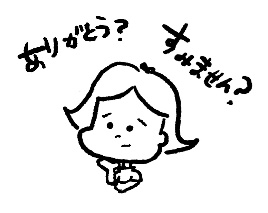 〈してみよう〉☆のをにして、もしましょう。リタ            ：（エレベーターで）あ、さん、く、く。りますよ。：あ、はい、ちょっとって。ああ、すみません。かりました。リタ            ：いいえ、どういたしまして。やっぱりさんも「すみません」ってうんですね。：え、「すみません」？　リタ          ：ええ、だったら、「ありがとう」といます。でも、「かりました」というは　　　　　　　　　　　　　　　　　　　　　　　　　　　　　　　　　　　　　　　　　　　　　　　　　　　　　　　　　　　　　　　　　　　　　　　　　　　　きです、らしくて。：らしい、ですか。リタ           ：ええ、いつものちをえているでしょ。、にたばかりのころ、にったんです。でごにのがたので、べずにしたら、　　　　　　　　　　　　　　　　　　　　　　　　　　　　　　　　　　の、だけゆでたがてきたので、びっくりしました。にすごいです。：それはかったですね。サービスはりがですよね。リタ             ：そう、それ、り。でも、りをしすぎるのもくないなってうこともありまう　　　　　　　　　　　　　　　　　　す。：へえ、どんなことですか。リタ              ：おりがね、がをるたびに、「すみません」って…。それをくと、ちょっとしくなります。のではたりのことだから、おりも「すみません」なんてって、ぺこぺこしません。だから、「ありがとう」でいいといます。：なるほど。かに「ありがとう」のほうがちがいいですね。☆とっているに◯、っていないに×をきましょう。１．（　　　）　リタさんはエレベーターでさんをってあげました。２．（　　　）　さんはリタさんに「すみません」といました。３．（　　　）　リタさんはにって、のサービスがくないといました。４．（　　　）　リタさんのではおりをにします。５．（　　　）　リタさんはのでおりにをるとき、「すみません」といます。〈んでみよう〉☆のをんで、にえましょう。リタさんは、エレベーターでおりようとしたとき、やまもとさんがきたので、まってあげました。やまもとさんが「すみません。たすかりました」といったので、リタさんは、にほんらしいいいかただとおもいました。にほんでは、きくばりをたいせつにしているからです。リタさんは、りょこうにいったときのはなしをしました。あさごはんでなまのたまごをたべずにのこしたら、つぎのあさ、リタさんにだけゆでたたまごがでてきたので、にほんのきくばりはすごいとおもいました。しかし、きくばりをしすぎるのはよくないとおもっています。でんしゃでおとしよりにせきをゆずるたびに、おとしよりはいつも「すみません」といいます。それをきくと、リタさんはかなしくなります。リタさんのくにではおとしよりにせきをゆずるのはあたりまえのことだから、おとしよりも「すみません」とはいいません。リタさんは、ひとのきもちをかんがえすぎて「すみません」というより、「ありがとう」といったほうがいいとおもっています。１．リタさんは、どうしてさんのがらしいいだとっているのですか。２．リタさんがにったとき、ゆでたがてきていたのはどうしてですか。３．リタさんはどうして「ありがとう」とったほうがいいとっているのですか。☆をって、をきしましょう。〈ってみよう〉☆をて、をりましょう。１．～たびに　がでをるたびに、おりは「すみません」といます。　　　　　　　　　　　　　　　　　　　　　　　たびに、　　　　　　　　　　　　　　　　　　　　　　　　　　　　　　　　　　。２．～なんて　めてったに「はいくつですか」なんてきません。　　　　　　　　　　　　　　　　　　　　なんて　　　　　　　　　　　　　　　　　　　　　　　　　　　　　　　　　　　　　　。３．～(よ)うとする　リタさんはエレベーターでりようとしましたが、さんがたので、ってあげました。　　　　　　　　　　　　　　　　　　　（よ）うとしましたが、　　　　　　　　　　　　　　　　　　　　　　　　　ので、　　　　　　　　　　　　　　　　　　　　　　　　　　　　　　　　　　　　　　。〈インタビューしよう〉☆やりのにインタビューしましょう。４と５は、をえましょう。１．にって、やのいにいたことがありますか。２．「らしい」とったことがかありますか。３．それはどんなことですか。どうしてそうったのですか。４．５．〈いてみよう〉☆のえをまとめて、300ぐらいのをきましょう。しい1きづく気づく2おどろく驚く3なれる慣れる4おりる下りる5たすかる助かる6やっぱり7（）らしい8りょかん旅館9なま生10のこす残す11ゆでる12すごい13サービス14きくばり気配り15せき席16ゆずる譲る17～たびに18かなしい悲しい19あたりまえ当たり前20ぺこぺこ（する）２１たしかに確かに22ぶんか文化